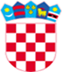      REPUBLIKA HRVATSKAŠIBENSKO-KNINSKA ŽUPANIJA          OPĆINA PROMINAPut kroz Oklaj 14422 303 OklajOIB: 79734182959Tel: 022 881 018Fax: 022 310 392 e-mail: nacelnik@promina.hr KLASA: 340-03/17-01/5URBROJ: 2182/9-17-2Oklaj, 12. listopada 2017.Sukladno članku 7. Pravilnika o provedbi postupka javne nabave bagatelne vrijednosti Općine Promina („Službeni vjesnik Šibensko-kninske županije“ br.11/14) Općina Promina objavljuje POZIV NA DOSTAVU PONUDAza nabavu radova:SANACIJA NERAZVRSTANIH CESTA NA PODRUČJU OPĆINE PROMINA – LUKAR, 2. etapa (Sarići – Perići)1.  Naziv javnog naručitelja:  Općina Promina, Put kroz Oklaj 144, 22303 Oklaj, OIB :79734182959 2. Opis predmeta nabave: Sanacija nerazvrstanih cesta na području Općine Promina – LUKAR, 2. etapa                                                         (Sarići – Perići)3. Evidencijski broj nabave: Ev- 37/174. Kriterij za odabir: najniža cijena5. Dokazi sposobnosti:a) Izvadak iz sudskog, obrtnog, strukovnog ili drugog odgovarajućeg registra koji se vodi u državi članici njegova poslovnog nastana ili potvrda o ovlaštenju ili članstvu u određenoj organizaciji u državi njegova sjedišta ne stariji od 3 mjeseca od dana objave ovog poziva na službenim web stranicama Općine Promina www.promina.hr  (može biti dostavljen u neovjerenoj preslici) kojom se dokazuje sposobnost za obavljanje profesionalne djelatnosti gospodarskog subjektab) Potvrda porezne uprave o stanju duga koja ne smije biti starija od 30 dana od dana objave poziva na službenim web stranicama Općine kojom se dokazuje da je ponuditelj ispunio obveze plaćanja dospjelih poreznih obveza i obveza za mirovinsko i zdravstveno osiguranje (može se dostaviti u neovjerenoj preslici)c) Izvadak iz kaznene evidencije ili drugog odgovarajućeg registra ili, ako to nije moguće, jednakovrijedni dokument nadležne sudske ili upravne vlasti u državi poslovnog nastana gospodarskog subjekta, odnosno državi čiji je osoba državljanin, kojim se dokazuje da ne postoje osnove za isključenje iz članka 251. stavka 1. Zakona o javnoj nabavi, ili Izjava o nekažnjavanju ovjerena od javnog bilježnika koju daje osoba po zakonu ovlaštena za zastupanje gospodarskog subjekta prema obrascu iz Priloga 3.  Izvadak/ Izjava ne smije biti starija od tri mjeseca računajući od dana objave ovog poziva na službenim web stranicama Općine Promina 6. Rok za dostavu ponude: 14 dana od dana objave poziva na službenoj web stranici Općine Promina,  www.promina.hr,  zaključno 26. listopada 2017. god. do 12,00 sati. 7. Otvaranje ponuda: Otvaranje ponuda je javno i započinje u službenim prostorijama Jedinstvenog upravnog odjela istodobno s istekom roka za dostavu ponuda. Pravo aktivnog sudjelovanja na javnom otvaranju ponuda imaju samo ovlašteni predstavnici Naručitelja i ovlašteni predstavnici ponuditelja kojima je upućen poziv za dostavu ponuda.8. Način dostavljanja ponude: u zatvorenoj omotnici s nazivom ponuditelja i naručitelja, te naznakom “NE OTVARAJ –  ponuda za nabavu radova: Sanacija nerazvrstanih cesta na području Općine Promina - LUKAR , 2. etapa (Sarići – Perići) na protokol Općine Promina ili poštom na adresu: Općina Promina, Put kroz Oklaj 144, 22 303 Oklaj 9. Kontakt osoba: Žarko Suman (022/881-018,  procelnik@promina.hr)10. Datum objave ponude na službenim web stranicama Općine, www.promina.hr : 12. listopada 2017. god.11. Način izrade ponude: Ponuda se izrađuje na hrvatskom jeziku i latiničnim pismom, uvezana na način da čini cjelinu i da je onemogućeno vađenje ili umetanje stranica, s označenim stranicama na način da je vidljiv redni broj i ukupan broj stranica. Ponuda mora sadržavati uredno popunjen ponudbeni list, troškovnik te dokaze sposobnosti iz točke 5. ovog poziva.12. Ponuditelji: Sukladno članku 5. i 7. st.1. Pravilnika o provedbi postupka javne nabave bagatelne vrijednosti Općine Promina („Službeni vjesnik Šibensko-kninske županije br.11/14) i Odluci o početku postupka bagatelne nabave KLASA: 340-03/17-01/5; URBROJ: 2182/9-17-1 od 06. listopada 2017. god.  poziv za dostavu ponuda upućuje se sljedećim gospodarskim subjektima:Ceste Šibenik d.o.o., Velimira Škorpika 27, 22000 Šibenik, OIB: 26591133102Drniški transporti – zadruga, Nikole Tesle 12, 22320 Drniš, OIB: 60681406047Sarađen d.o.o., Stankovci 82, 23422 Stankovci, OIB: 59578167745ASFALT AB d.o.o., Ispod Osoja 31, 21210 Blaca (Grad Solin), OIB: 8060102829613. Naručitelj će ponuditeljima iz toč.12. koji u ostavljenom roku dostave ponudu uputiti obavijest o odabiru s preslikom zapisnika o pregledu i ocjeni ponuda u roku 30 dana od  isteka roka za dostavu ponuda, te će obavijest o odabiru objaviti na svojim službenim web stranicama www.promina.hr.  Po objavi obavijesti s najpovoljnijim ponuditeljem sklopit će se ugovor o izvođenju radova.Prilog 1: Ponudbeni listPrilog 2: Troškovnik Prilog 3: Obrazac Izjave o nekažnjavanjuOPĆINA PROMINA 								                              Općinski načelnik:                                                                                                                                                                                                           Tihomir BudankoPrilog 1PONUDBENI LISTza nabavu radova: Sanacija nerazvrstanih cesta na području Općine Promina – LUKAR,   2. etapa                                     (Sarići – Perići)Broj ponude: _________________			Datum ponude: ________________Naziv ponuditelja: 									Adresa: 										MB:   ____________________________________        OIB:  ____________________________________IBAN:________________________________________KONTAKT OSOBA: ______________________  TEL:_____________e-mail: __________________Naručitelj: Općina Promina, Put kroz Oklaj 144, 22303 Oklaj, OIB: 79734182959Predmet nabave: radovi – Sanacija nerazvrstanih cesta na području Općine Promina – LUKAR,                                 2. etapa   (Sarići – Perići)Rok izvršenja ugovora: 15. prosinca 2017.Jamstveni rok: 2 god. od potpisa zapisnika o konačnoj primopredaji radovaJamstvo: bjanko zadužnica na iznos do 50.000 kn (predaje se naručitelju pri sklapanju ugovora)Rok valjanosti ponude (ne manje od 30 dana): 	_____________________Cijena ponude u HRK (bez PDV-a):   ______________________Iznos PDV-a u HRK: 			______________________Ukupna cijena ponude u HRK:	______________________Cijene su nepromjenjive za sve vrijeme trajanja ugovora. U cijenu moraju biti uračunati svi troškovi i popusti.      _____________________________M.P.                      Potpis odgovorne osobe ponuditeljaPrilog 2.                 TROŠKOVNIKPrilog 3.IZJAVA(temeljem članka 251. stavak 1. točka 1. Zakona o javnoj nabavi (Narodne novine broj 120/16) ja ________________________________________________________________________________(ime i prezime, adresa, broj osobne iskaznice izdane od________________)kao osoba ovlaštena po zakonu za zastupanje pravne osobe __________________________________________________________________________________(naziv i sjedište gospodarskog subjekta, OIB)pod materijalnom i kaznenom odgovornošću izjavljujem da niti ja, niti gospodarski subjekt kojeg zastupam, kao ni osoba koja je član upravnog, upravljačkog ili nadzornog tijela ili ima ovlasti zastupanja, donošenja odluka ili nadzora toga gospodarskog subjekta i koja je državljanin Republike Hrvatske nije pravomoćnom presudom osuđena za:a) sudjelovanje u zločinačkoj organizaciji, na temelju– članka 328. (zločinačko udruženje) i članka 329. (počinjenje kaznenog djela u sastavu zločinačkog udruženja) Kaznenog zakona– članka 333. (udruživanje za počinjenje kaznenih djela), iz Kaznenog zakona (»Narodne novine«, br. 110/97, 27/98, 50/00, 129/00, 51/01, 111/03, 190/03, 105/04, 84/05, 71/06, 110/07, 152/08, 57/11, 77/11 i 143/12)b) korupciju, na temelju– članka 252. (primanje mita u gospodarskom poslovanju), članka 253. (davanje mita u gospodarskom poslovanju), članka 254. (zlouporaba u postupku javne nabave), članka 291. (zlouporaba položaja i ovlasti), članka 292. (nezakonito pogodovanje), članka 293. (primanje mita), članka 294. (davanje mita), članka 295. (trgovanje utjecajem) i članka 296. (davanje mita za trgovanje utjecajem) Kaznenog zakona– članka 294.a (primanje mita u gospodarskom poslovanju), članka 294.b (davanje mita u gospodarskom poslovanju), članka 337. (zlouporaba položaja i ovlasti), članka 338. (zlouporaba obavljanja dužnosti državne vlasti), članka 343. (protuzakonito posredovanje), članka 347. (primanje mita) i članka 348. (davanje mita) iz Kaznenog zakona (»Narodne novine«, br. 110/97, 27/98, 50/00, 129/00, 51/01, 111/03, 190/03, 105/04, 84/05, 71/06, 110/07, 152/08, 57/11, 77/11 i 143/12)c) prijevaru, na temelju– članka 236. (prijevara), članka 247. (prijevara u gospodarskom poslovanju), članka 256. (utaja poreza ili carine) i članka 258. (subvencijska prijevara) Kaznenog zakona– članka 224. (prijevara), članka 293. (prijevara u gospodarskom poslovanju) i članka 286. (utaja poreza i drugih davanja) iz Kaznenog zakona (»Narodne novine«, br. 110/97, 27/98, 50/00, 129/00, 51/01, 111/03, 190/03, 105/04, 84/05, 71/06, 110/07, 152/08, 57/11, 77/11 i 143/12)d) terorizam ili kaznena djela povezana s terorističkim aktivnostima, na temelju– članka 97. (terorizam), članka 99. (javno poticanje na terorizam), članka 100. (novačenje za terorizam), članka 101. (obuka za terorizam) i članka 102. (terorističko udruženje) Kaznenog zakona– članka 169. (terorizam), članka 169.a (javno poticanje na terorizam) i članka 169.b (novačenje i obuka za terorizam) iz Kaznenog zakona (»Narodne novine«, br. 110/97, 27/98, 50/00, 129/00, 51/01, 111/03, 190/03, 105/04, 84/05, 71/06, 110/07, 152/08, 57/11, 77/11 i 143/12)e) pranje novca ili financiranje terorizma, na temelju– članka 98. (financiranje terorizma) i članka 265. (pranje novca) Kaznenog zakona– članka 279. (pranje novca) iz Kaznenog zakona (»Narodne novine«, br. 110/97, 27/98, 50/00, 129/00, 51/01, 111/03, 190/03, 105/04, 84/05, 71/06, 110/07, 152/08, 57/11, 77/11 i 143/12)f) dječji rad ili druge oblike trgovanja ljudima, na temelju– članka 106. (trgovanje ljudima) Kaznenog zakona– članka 175. (trgovanje ljudima i ropstvo) iz Kaznenog zakona (»Narodne novine«, br. 110/97, 27/98, 50/00, 129/00, 51/01, 111/03, 190/03, 105/04, 84/05, 71/06, 110/07, 152/08, 57/11, 77/11 i 143/12)_______________________________________________________(potpis osobe ovlaštene po zakonu za zastupanje pravne osobe)U _________________ dana _____________  2017. godine* Napomena: - Potvrda mora biti ovjerena od strane javnog bilježnika- Izjava ne smije biti starija od tri mjeseca računajući od dana objave poziva na službenim web stranicama Općine